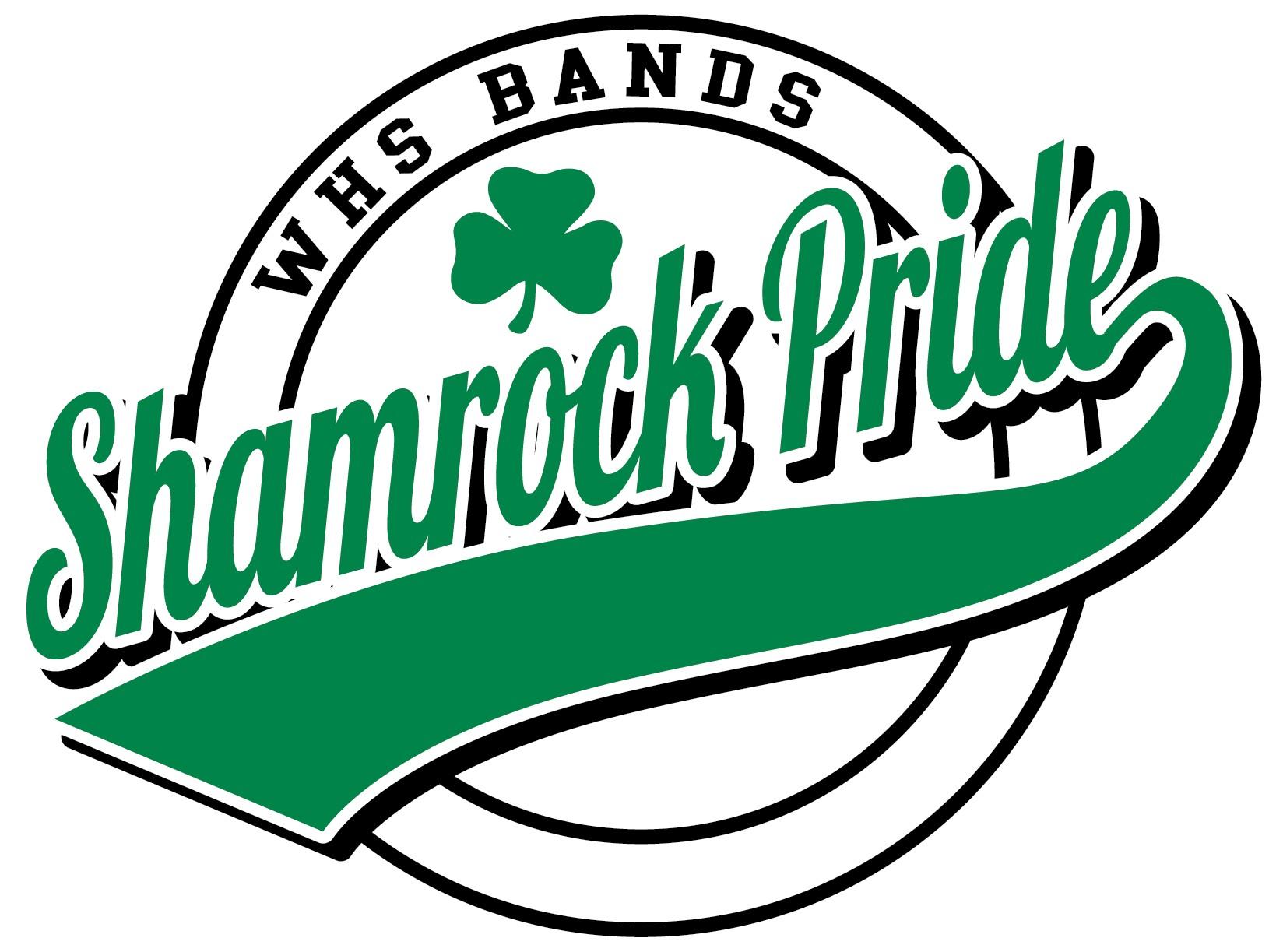 SUMMER 2019 Marching Band Guard ScheduleMarchMarch 27 Marching Band Call-Out 6 p.m. in WHS LGI.MayMay 14	Guard Rehearsal							6-8 p.m.May 16	Guard Rehearsal							6-8 p.m.May 21	Guard Rehearsal							6-8 p.m.May 23	Guard Rehearsal							6-8 p.m.May 28        Guard Rehearsal							6-8 p.m.		JuneJune 3	Weapons								6-8 p.m.June 4	Full Guard								6-8 p.m.June 6	Full Guard								6-8 p.m.June 10	Weapons								6-8 p.m.June 11	Full Guard								6-8 p.m.June 13	Full Guard								6-8 p.m.June 17	Weapons								6-8 p.m.June 18	Full Guard								6-8 p.m.June 20	Full Guard								6-8 p.m.June 24 	Weapons								6-8 p.m.June 25	Full Guard								6-8 p.m.June 27	Full Guard								6-8 p.m.JulyJuly 1-14	Summer Hiatus No RehearsalsJuly 15-18	Guard Camp							5-9 p.m.July 22-26	Marching Band Camp						8-8 p.m.July 29-31	Marching Band Camp						5-9 p.m.AugustAugust 6	School ResumesAug. 6	Marching Band Rehearsal					6-8:30 p.m.Aug. 8	Marching Band Rehearsal					6-8:30 p.m.*Dates printed in BOLD are mandatory all other dates count toward your 75% attendance requirement.